Project Title: Amendment Poster	 Rubric	Teacher:  Elizabeth Gibson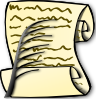 Name: _____________________ Date: ___________________ ProcessApproachingStandardMeetingStandardExceedingStandard1.Has clear vision of amendment2.Properly organized to complete project3.Managed time wisely4. Acquired needed amendment knowledge5. Communicated efforts with teacherProjectApproaching StandardMeeting StandardExceeding StandardFormatMechanics of WritingOrganization and structureCreativityDemonstrates knowledge of amendment